Publicado en Adeje el 15/06/2020 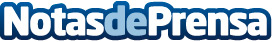 Siam Park, protagonista del último videoclip de Anuel AA, Farruko y ZionLos artistas disfrutaron de un día en el mejor parque acuático del mundo durante una visita a Tenerife y grabaron imágenes exclusivas para el vídeo de su última canción, "Que se joda"Datos de contacto:Natalya RomashkoDepartamento de Comunicación e Imagen922 373 841 Ext. 319Nota de prensa publicada en: https://www.notasdeprensa.es/siam-park-protagonista-del-ultimo-videoclip-de Categorias: Música Canarias Entretenimiento Turismo http://www.notasdeprensa.es